Государственное  бюджетное учреждение дополнительного образованияЦентр психолого-педагогической, медицинской и социальной помощи  Выборгского района Санкт-ПетербургаОтчет по работе добровольческого движения февраль 2022-2023 учебный год		Педагог-психолог Воробей А.А.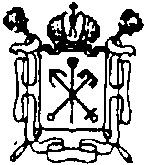 №.Название мероприятияЦель деятельностиСодержание деятельностиУчастникиДата проведения(Кол-во человек)ФотоотчетФотоотчетДООП «За здоровый стиль жизни»	Развитие добровольческого движения	ОбучениеГБОУ СОШ № 49402.02.2023, 09.02.202315 человек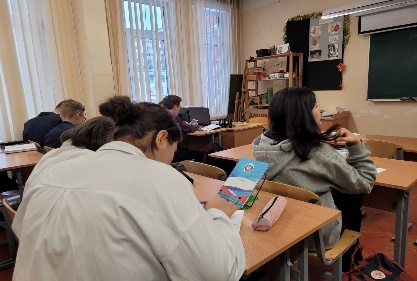 День полного освобождения Ленинграда от фашистской блокадыВоспитание патриотизмаОнлайн https://vk.com/dobrogrup27.01.2333 человека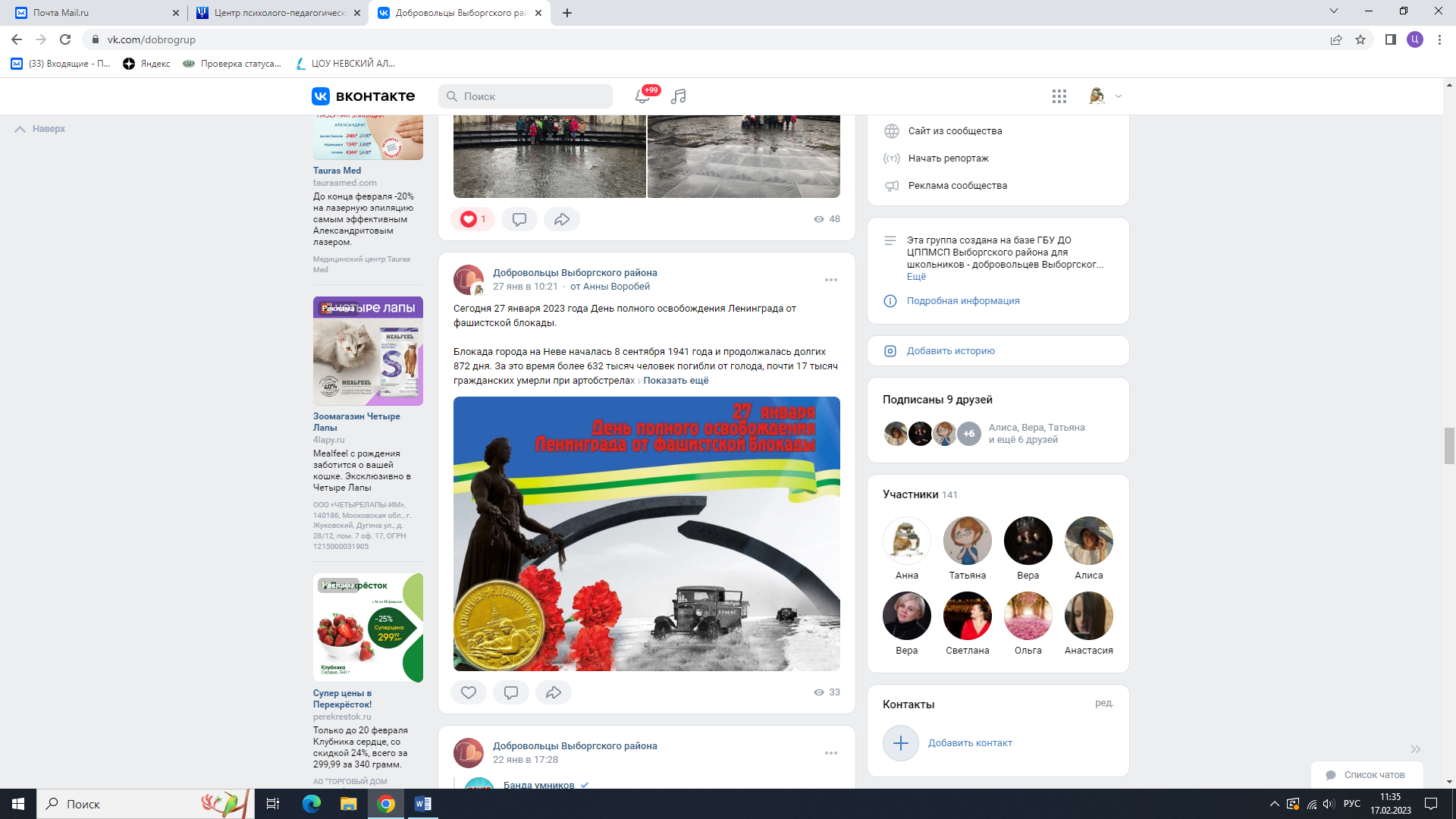 #НесломленныйгородВоспитание патриотизмаОнлайн Очноhttps://vk.com/dobrogrupГБОУ № 104, 120, 10327.01.23156 человек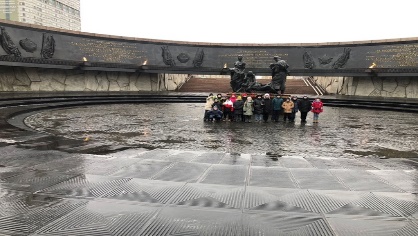 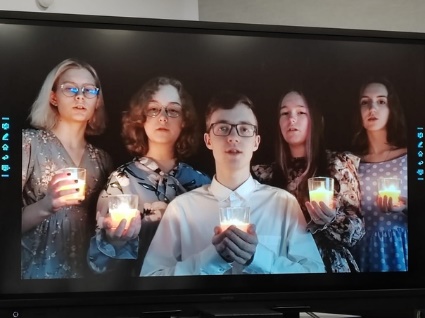 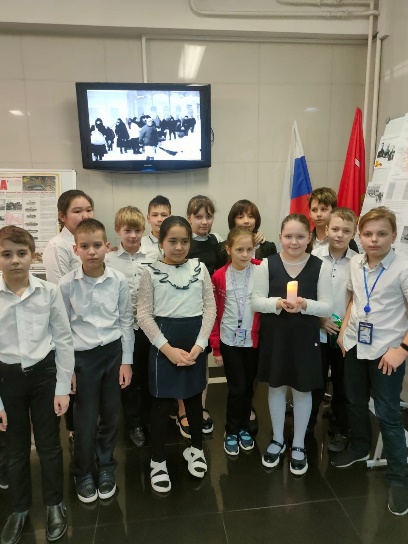 #деньбезненормативнойлексикиВоспитание гражданинаОнлайн https://vk.com/dobrogrup02.02.202350 человек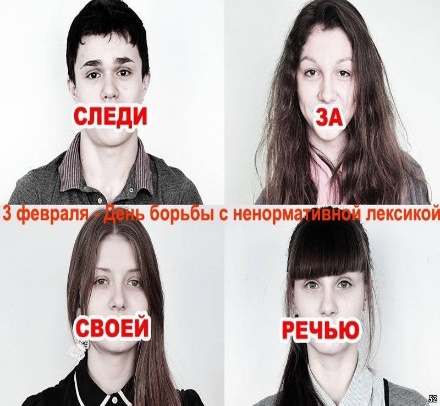 Подготовка плакатовВоспитание гражданинаОнлайн https://vk.com/dobrogrup02.02.202329 человек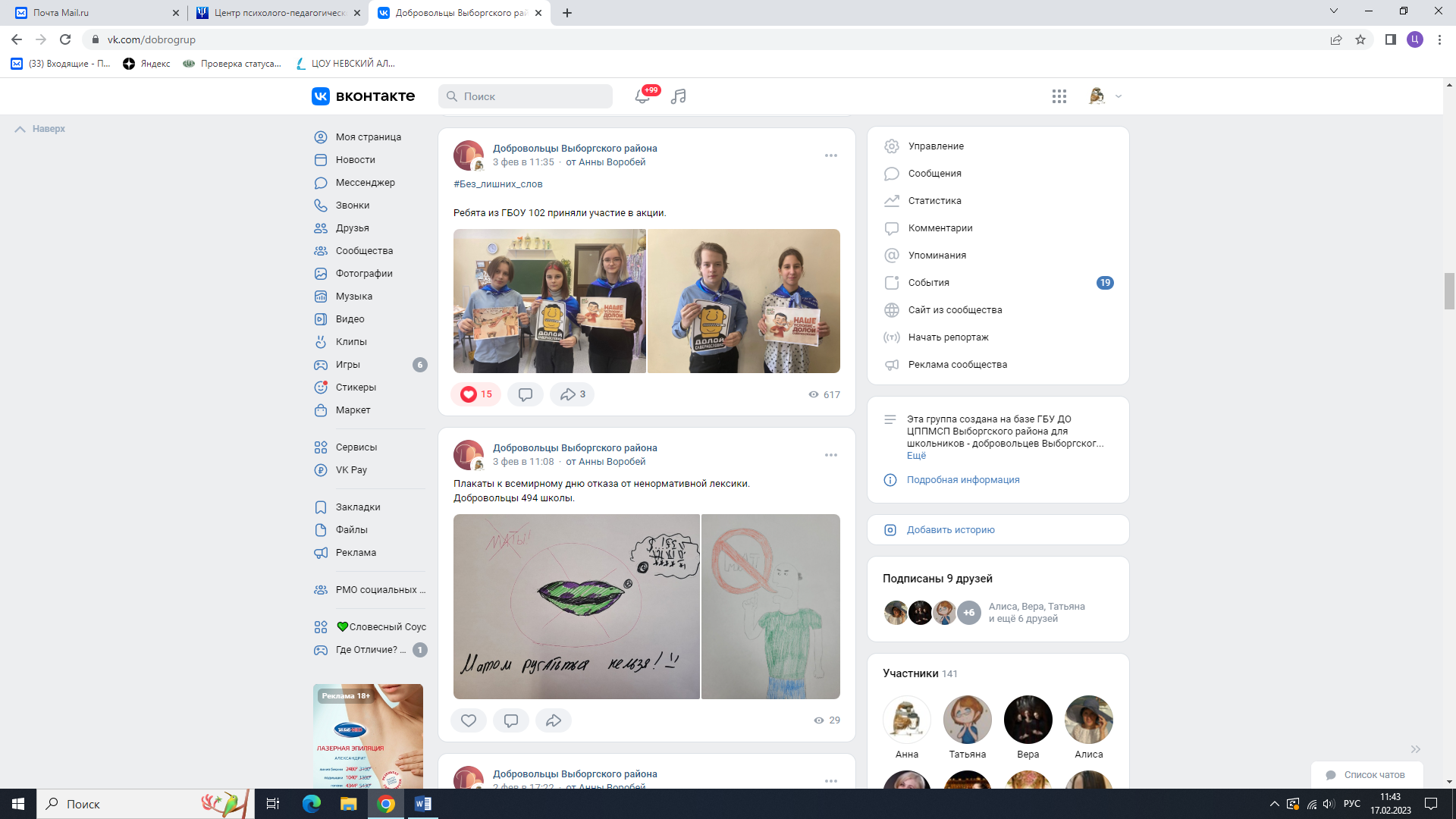 #Без_лишних_словВоспитание гражданинаОнлайн https://vk.com/dobrogrup02.02.2023789 человек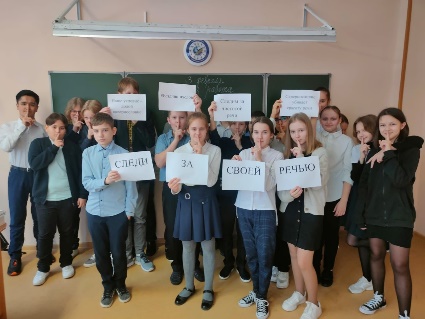 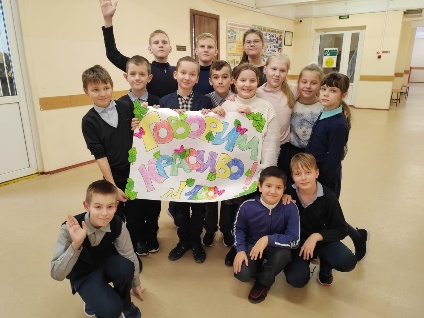 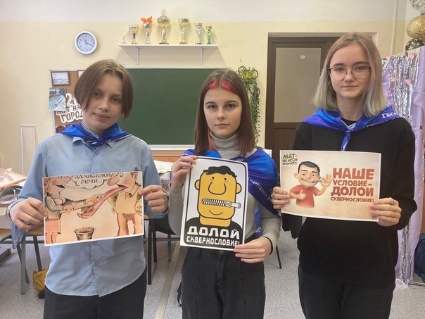 #неделябезопасногоинтернета2023КибербезопаснотьОнлайн https://vk.com/dobrogrup14.02.202348 человек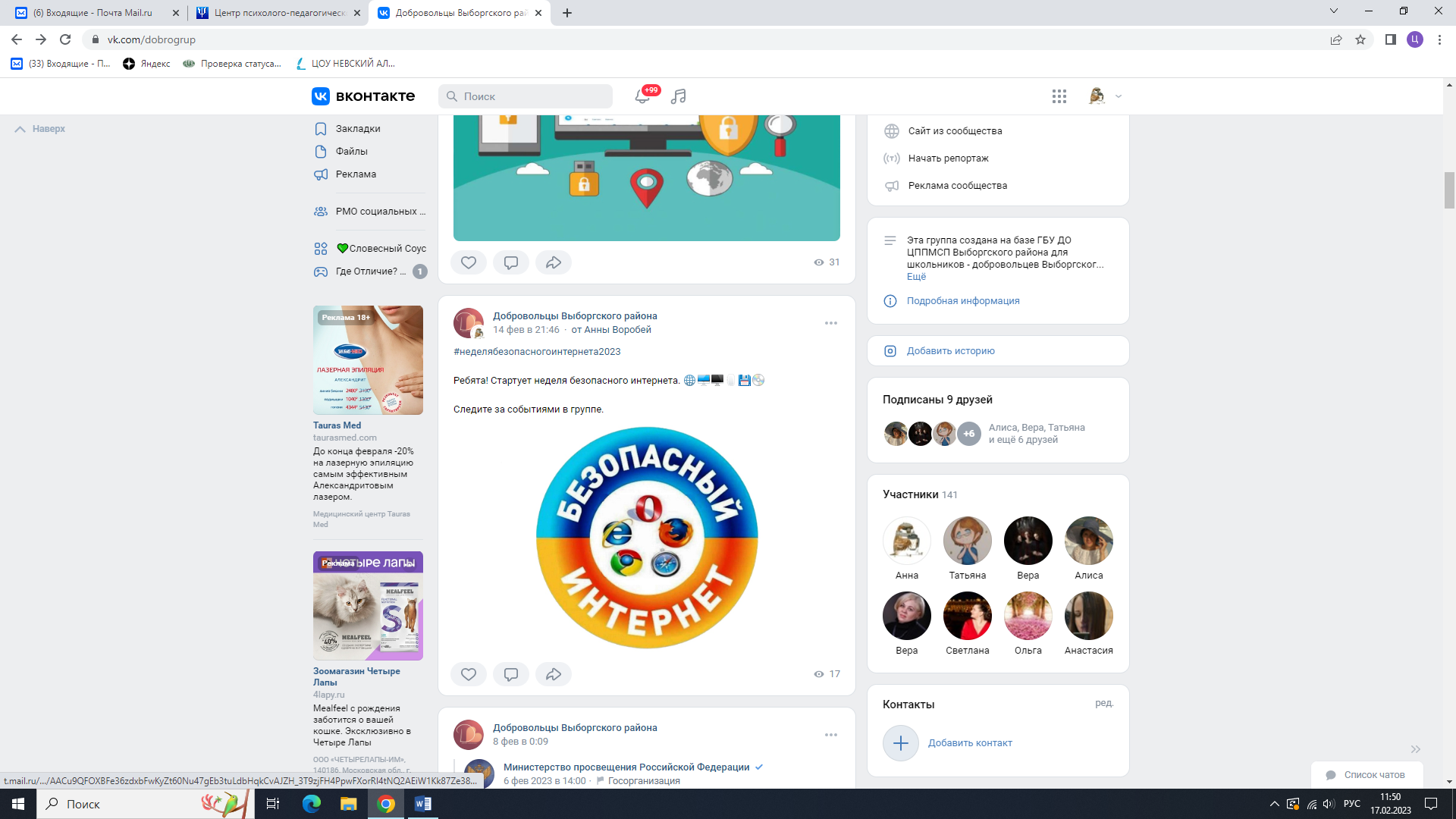 #флешмобНовыйУровеньБезопасногоИнтернетаКибербезопаснотьОнлайн, очноhttps://vk.com/dobrogrupГБОУ № 12015.02.202330 человек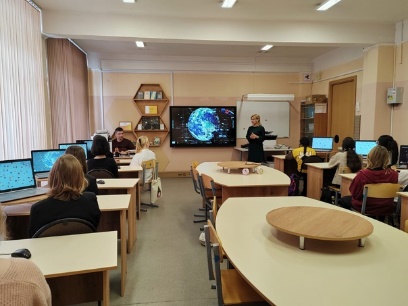 Игра-КВИЗ "Интернет хакер"КибербезопаснотьОнлайнhttps://vk.com/dobrogrup16.02.202313 человек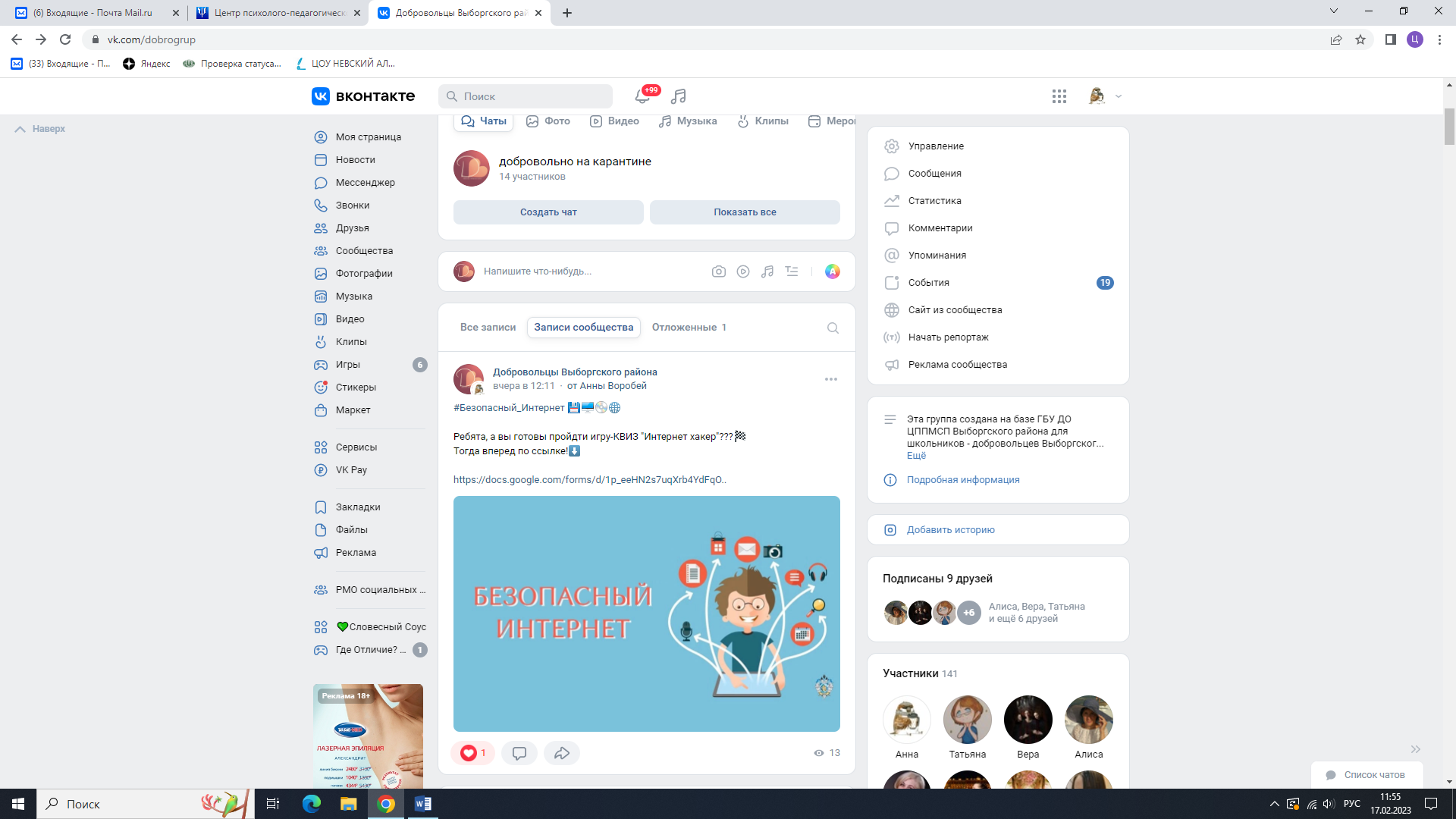 